УТВЕРЖДЕНпостановлением администрацииАсбестовского городского округа от 21.07.2017 № 429-ПАПроект планировки и проект межевания территории для технического перевооружение системы теплоснабжения поселка Ново-Кирпичный города Асбест с установкой блочно-модульной котельной мощностью 0,6 МВт	Заказчиком данного проекта является администрация Асбестовского городского округа.	Разработчиком проекта является Общество с ограниченной ответственностью «Газэнергопроект».	Проект планировки и проект межевания разработан в рамках муниципальной программы «Реализация основных направлений государственной политики в строительном комплексе Асбестовского городского округа на 2020 год».	Проект планировки и проект межевания территории выполнен на основании:	- постановления администрации Асбестовского городского округа от 23.05.2017             № 317-ПА «О разработке проекта планировки и проекта межевания территории для технического перевооружения системы теплоснабжения поселка Ново-Кирпичный            города Асбест с установкой блочно-модульной котельной мощностью 0,6 МВт»; 	- отчета об инженерно-геодезических, геологических, экологических изысканиях, выполненного Обществом с ограниченной ответственностью «ЦКИИ» в 2017 году. 	Проектируемый объект располагается на землях населенных пунктов, в границах кадастровых кварталов: 66:34:0501019, 66:34:0501001, 66:34:0501015, в административных границах поселка Ново-Кирпичный города Асбест Свердловской области.	Целью проекта является строительство новой модульной котельной взамен существующей газовой котельной на территории Общества с ограниченной ответственностью «Заречный» для независимого теплоснабжения поселка Ново-Кирпичный города Асбест.	В пределах границ проектирования имеются следующие территории: существующие подземные коммуникации, дороги, подъезды, зеленые насаждения. Проектом предусматривается сохранение существующих зеленых насаждений. Участок проектирования свободен от капитальной застройки.	Согласно утвержденному Генеральному плану Асбестовского городского округа в части территории города Асбест памятники архитектуры на проектируемом земельному участке отсутствуют. Территория проектирования располагается в зонах жилого назначения и рекреационной зоне.Основные технико-экономические показатели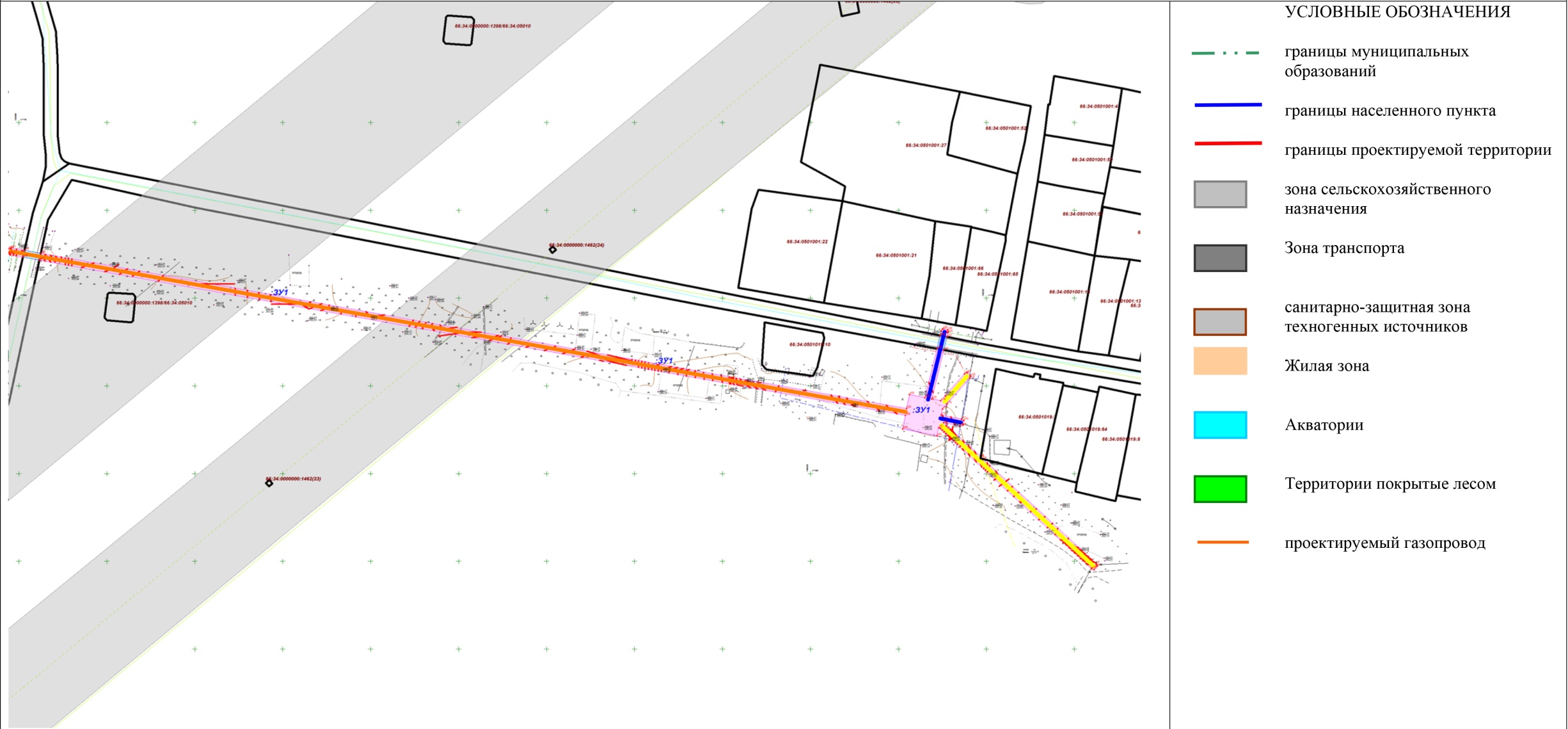 №ПоказателиЕдиница измеренияКоличество1Общая длина разрабатываемой траншеим5592Общая площадь территории проектированияга0,32323Протяженностьм716